Auf dieser Seite informieren wir Sie über die zur Nutzung von BigBlueButton erforderliche Verarbeitung von personenbezogenen Daten.Wer ist verantwortlich für die Verarbeitung der Daten meines Kindes?Verantwortlich ist die Schule: SGGS Kastanienallee Velbert, 100088@schule.nrw.de An wen kann ich mich wenden, wenn ich Fragen zum Datenschutz habe?Fragen zum Datenschutz können Sie an den behördlich bestellten schulischen Datenschutzbeauftragten stellen: Herr Emersleben, 100088@schule.nrw.deZu welchem Zweck sollen die Daten meines Kindes verarbeitet werden?Die Verarbeitung ist erforderlich zur Nutzung von BigBlueButton, einer Videokonferenz-Plattform, zur Durchführung von Online-Unterrichtseinheiten in der Lerngruppe und individueller Betreuung und Beratung in Kleingruppen oder Einzeltreffen zwischen Schüler und Lehrkraft.Auf welcher Rechtsgrundlage erfolgt die Verarbeitung?Die Verarbeitung erfolgt auf der Grundlage Ihrer Einwilligung.Welche personenbezogenen Daten meines Kindes werden bei Teilnahme an einer BigBlueButton Videokonferenz verarbeitet?Bei der Teilnahme an einer BigBlueButton Videokonferenz ohne eigenes Nutzerkonto werden neben Bild- und Tondaten, zusätzliche Daten zur Konferenz verarbeitet: Name des Raumes, IP Nummer des Teilnehmers und Informationen zum genutzten Endgerät. Je nach Nutzung der Funktionen in einer Videokonferenz fallen Inhalte von Chats, gesetzter Status, Eingaben bei Umfragen, Beiträge zum geteilten Whiteboard, durch Upload geteilte Dateien und Inhalte von Bildschirmfreigaben an. Eine Speicherung von Videokonferenzen und Inhalten durch die Schule erfolgt nicht. Wer hat Zugriff auf die personenbezogenen Daten meines Kindes?Alle Teilnehmer einer Videokonferenz haben Zugriff im Sinne von Sehen, Hören und Lesen auf Inhalte der Videokonferenz, Chats, geteilte Dateien, Bildschirmfreigaben und Beiträge auf Whiteboards. Der Anbieter hat Zugriff auf die verarbeiteten Daten im Rahmen der Auftragsverarbeitung und auf Weisung der Schulleitung. An wen werden die Daten meines Kindes übermittelt?Unsere BigBlueButton Instanz wird von https://iserv.de/ IServ GmbH
Bültenweg 73, 38106 Braunschweig für uns betrieben. Die IServ GmbH verarbeitet die personenbezogenen Daten Ihres Kindes ausschließlich in unserem Auftrag. Demnach darf er sie nur entsprechend unserer Weisungen und für unsere Zwecke und nicht für eigene Zwecke nutzen, also weder für Werbung und auch nicht, um sie an Dritte weitergeben. Im Sinne des Datenschutzrechts findet somit keine Übermittlung statt.  Wie lange werden die Daten meines Kindes gespeichert?Die Schule speichert keine personenbezogenen Daten im Zusammenhang mit der Nutzung von BigBlueButton. Videokonferenzen und Chats werden nicht aufgezeichnet und weder durch Schule noch den Anbieter gespeichert. Die Inhalte von Chats, geteilte Dateien und Whiteboards werden in der Plattform gelöscht, sobald ein Konferenzraum geschlossen wird.Sehr geehrte Erziehungsberechtigte, in Zeiten der eingeschränkten Beschulung in den Räumlichkeiten der Schule legen wir Wert auf den persönlichen Kontakt zu unseren Schülerinnen und Schülern. Dazu möchten wir eine Videokonferenz Plattform nutzen, um Sitzungen innerhalb der Lerngruppen unter Leitung einer Lehrkraft abzuhalten, und für Ihr Kind Beratung und Unterstützung durch Lehrkräfte in Kleingruppen und im Vier-Augen-Gespräch zu ermöglichen. Nutzen werden wir dazu BigBlueButton, eine Plattform, die in Deutschland von vielen Schulen und Universitäten genutzt wird. Sie kann über Computer, Smartphone und Tablet genutzt werden.Die Teilnahme an einer Videokonferenz erfordert kein eigenes Nutzerkonto. Schüler können bei einer Videokonferenz einen eigenen Nutzernamen wählen. Wir haben Schulkonten, welche von Lehrkräften genutzt werden, um die Videokonferenzen durchzuführen. Alle Inhalte der Videokonferenzen und begleitenden Chats bleiben im Kreis der Teilnehmer. Es erfolgt keine Aufzeichnung oder Speicherung durch die Schule oder den Anbieter. Schüler sind gehalten, bei einer Videokonferenz darauf zu achten, dass die Privatsphäre ihrer Familienmitglieder gewahrt bleibt. Bei Verstößen gegen diese Regel behält die Schule sich vor, Ihr Kind von Videokonferenzen auszuschließen bzw. die Teilnahme auf Audio zu beschränken.Hierzu möchten wir im Folgenden Ihre Einwilligung einholen.							                        H.Heuwinkel (komm. Schulleitung)x    [Name, Vorname, Geburtsdatum und Klasse der Schülerin / des Schülers]Teilnahme an BigBlueButton Videokonferenzen ohne NutzerkontoIch/ wir sind an der Teilnahme unseres Kindes an BigBlueButton Videokonferenzen von privaten Endgeräten aus, wie oben beschrieben, einverstanden:Bitte ankreuzen!Teilnahme per Audio:        JA               NEIN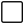 Teilnahme per Video:         JA               NEINDie Einwilligung ist freiwillig. Aus der Nichterteilung oder dem Widerruf der Einwilligung entstehen keine Nachteile. Die Teilnahme ist für Ihr Kind freiwillig. Im Falle einer Nichteinwilligung werden wir Ihrem Kind auf alternativen Wegen in persönlichen Kontakt treten.Diese Einwilligung kann für die Zukunft jederzeit formlos bei der Schule widerrufen werden. Im Falle des (Teil-)Widerrufs wird Ihr Kind nicht oder nur über Ton an Videokonferenzen teilnehmen. Durch den Widerruf der Einwilligung wird die Rechtmäßigkeit der aufgrund der Einwilligung bis zum Widerruf erfolgten Verarbeitung nicht berührt. Soweit die Einwilligung nicht widerrufen wird, gilt sie bis zum Ende der Grundschulzeit.Gegenüber der Schule besteht ein Recht auf Auskunft über Ihre personenbezogenen Daten, ferner haben Sie ein Recht auf Berichtigung, Löschung oder Einschränkung, ein Widerspruchsrecht gegen die Verarbeitung und ein Recht auf Datenübertragbarkeit. Zudem steht Ihnen ein Beschwerderecht bei der Datenschutzaufsichtsbehörde, der Landesbeauftragten für den Datenschutz und die Informationsfreiheit Nordrhein Westfalen zu. x    [Ort, Datum]                                       [Unterschrift des / der Erziehungsberechtigten  Schüler ab 16 Jahre]  [Ort, Datum]                                       [zusätzlich Unterschrift des / der Schüler/in ab 16 Jahre]